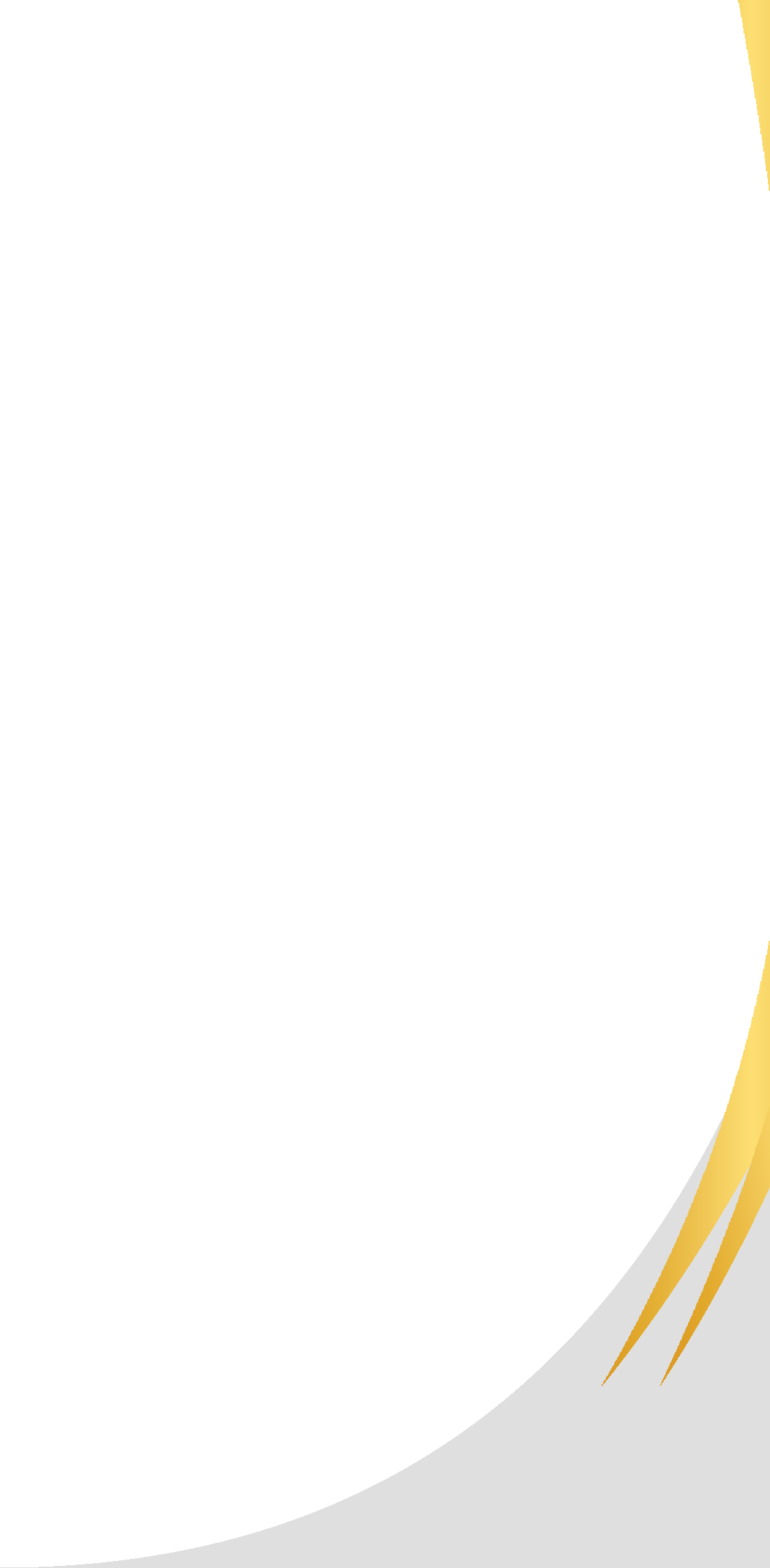 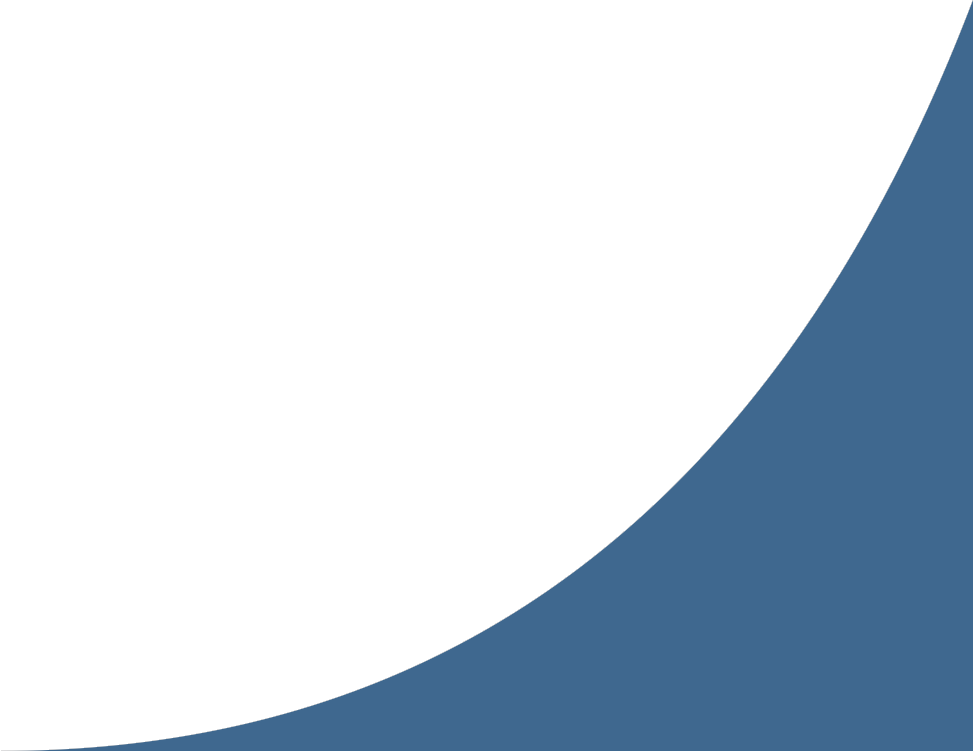 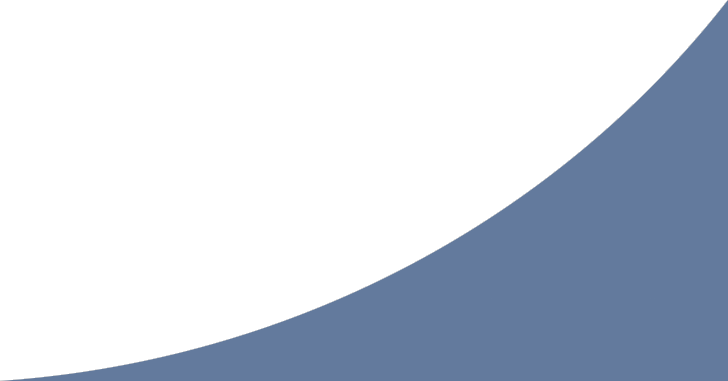 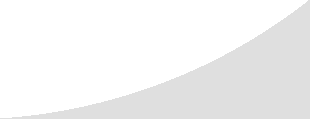 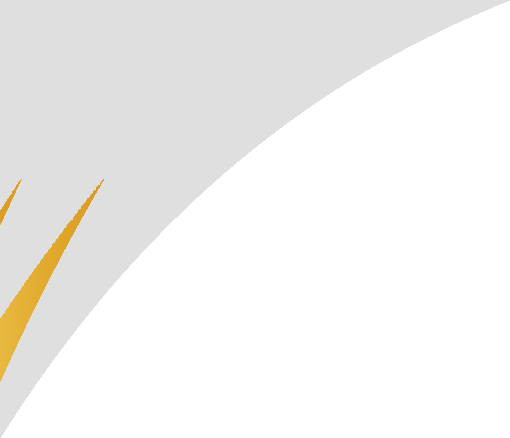 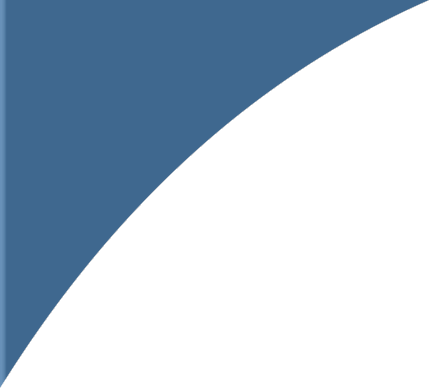 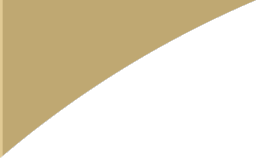 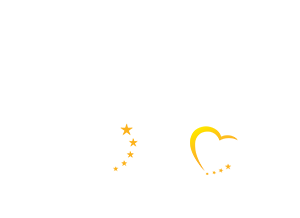 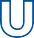 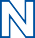 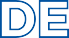 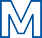 Carlos Coelho questiona a Comissão Europeiasobre falhas na execução do PRR PortuguêsBruxelas, 16 de novembro de 2023Carlos Coelho, Deputado português ao Parlamento Europeu, usou o seu direito de inquirir a Comissão Europeia e dirigiu aos Comissários Paolo Gentiloni e Valdis Dombrovskis, uma pergunta parlamentar sobre a execução do PRR Português, numa iniciativa que recebeu o apoio de todos os Deputados europeus eleitos pelo PSD.Recentemente, o Tribunal de Contas Europeu concluiu no seu Relatório Especial sobre o Quadro de Acompanhamento do desempenho do Mecanismo de Recuperação e Resiliência, que os indicadores existentes (marcos e metas e indicadores comuns) medem os progressos da execução, mas apenas parcialmente o desempenho. Analisando o último relatório publicado pela Comissão Nacional de       Acompanhamento      do       PRR       português,      verificamos     que      22investimentos/medidas/submedidas  tiveram um agravamento  na apreciação da sua execução quando comparado com fevereiro de 2022.   Este relatório conclui   ainda   que   20   dos   86   investimentos  estão   num   estado   “crítico”   ou“preocupante”.Nesta conjuntura, Carlos Coelho formulou as seguintes questões à Comissão Europeia:Como vê a deterioração da avaliação de cerca de 23% dos investimentos, medidas, submedidas do PRR português?Foi a Comissão Europeia notificada pelo Governo português dos atrasos e preocupações sobre estes projetos aquando das negociações sobre areprogramação do PRR português?Tendo em conta a execução das medidas classificadas como “crítico” e “preocupante”, irá a Comissão tomar alguma iniciativa para garantir a execução destas medidas?A pergunta de Carlos Coelho foi também subscrita pelos outros Deputados do PSD, José Manuel Fernandes, Paulo Rangel, Lídia Pereira, Maria da Graça Carvalho e Cláudia Monteiro de Aguiar.Deputado ao Parlamento Europeu carlos.coelho@europarl.europa.eu+3222845765www.carloscoelho.eu